Malteser InternationalCountry Coordination OfficePlot No: 445 Kololo Road 3k SouthTong PingJuba, South Sudan15 September 2021Specification of Bidding for Agriculture ToolsSOB_JUB_2021_0191 For delivery of agriculture tools to Malteser International warehouse on Bilpam Road in JubaAnnex 1: Specification of TenderingAnnex 2: Bill of QuantityWe look forward to receiving your tenders before the submission deadline on 20 September 2021 at or before 4:00 pm via E-mail to: mb.procurement-juba@malteser-international.org.Please write in the Subject line of your email with tender: ITT_JUB_2021_0191 for agriculture toolsThank you for your cooperation.Sincerely Yours, please consider the environment before printing this email1.	SPECIFICATION OF BIIDINGRelated to our advertised Specification of Bidding (SOB) SOB-JUB-2021-0191 for agriculture tools MI herewith calls for tenders for delivery of supply of agriculture tools to MI warehouse on Bilpam Road in Juba. Under the following reference number:Donor project numbers: 1345-JUB-2021Description of the organization and its activitiesMalteser International, the worldwide relief agency of the Sovereign Order of Malta for humanitarian aid, has more than 50 years of experience in humanitarian relief and covers around 100 projects in some 20 countries in Africa, Asia and the Americas, annually. It provides aid in all parts of the world without distinction of religion, race or political persuasion. Christian values and the humanitarian principles of impartiality and independence are the foundation of its work.In South Sudan, Malteser International operates in Juba, Yei, Wau, Maridi and Rumbek. In these locations, it’s activities include Health and Nutrition, Food Security and Livelihood, Water Sanitation and Hygiene and Health ProgramsObjective of SOB: In accordance with the overall targets of above-mentioned operations, MI plans to order agriculture tools with delivery to MI warehouse on Bilpam Road in Juba.The technical specifications and conditions of the tendering process are described below in the Specification of Tendering and in the Annex 2: Bill of Quantity which are part of this SOB. Suppliers are invited to present tenders complying with the requirements here below specified.Tenders Presentation The tender shall be via E-mail to: mb.procurement-juba@malteser-international.org.The deadline for the delivery of the tenders is: 20 September 2021 at or before 4:00pmThe tender shall be written in English The tender should be valid for 30 days after the deadlineThe format BoQ can be used or a separate one depending on supplier’s choice.General conditionsThe tender shall be typed or written and signed on each page by the legal representative of the supplier,The winning supplier might be requested to provide catalogues, pictures, technical descriptions and/or samples of items at the order stage when required,The prices of the tender will be expressed in United States Dollars. The prices must be on unit price basis as well as by totals,The prices will be considered fixed. No additional change of whatsoever nature and type will be accepted by Malteser International,Malteser International reserves the right to accept or reject all tenders depending on prevailing condition at the time.Technical specificationSuggested agriculture tools by the farmers.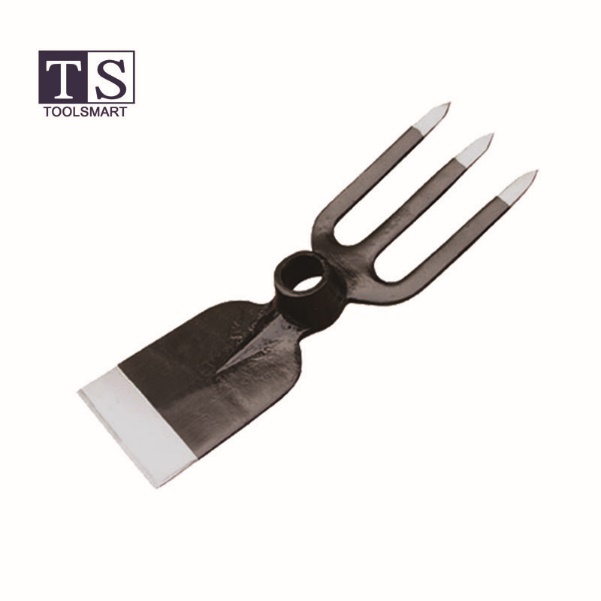 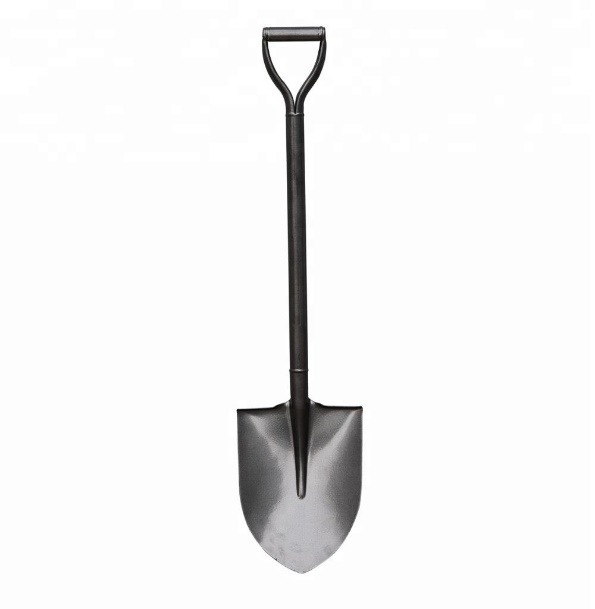 3 Tines Rail Steel Garden Hoe.                             Steel Handle Hand Shovel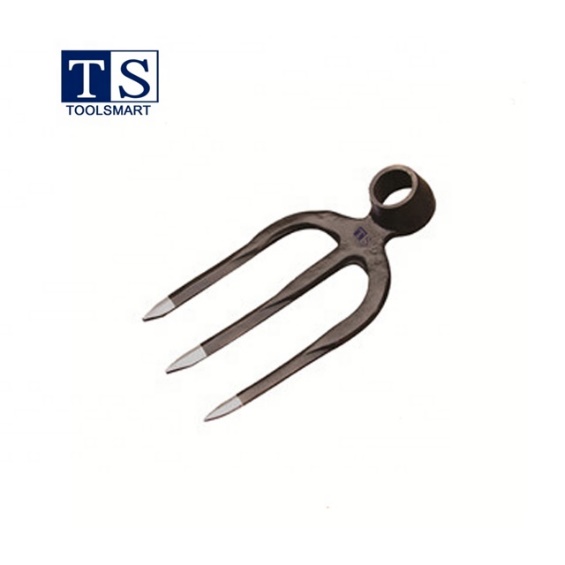 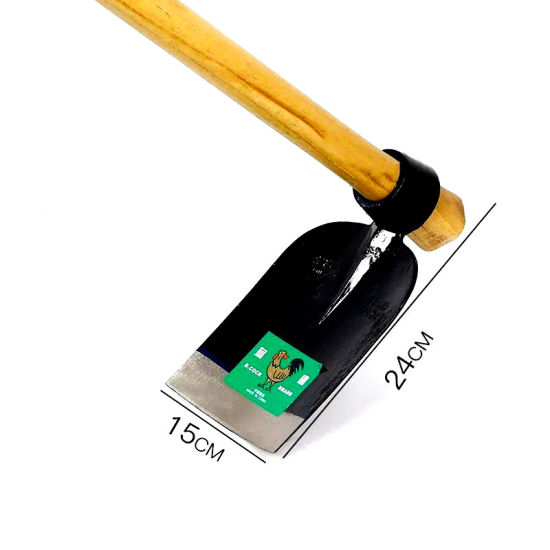 Fork Hoe.                                                                                                Hoe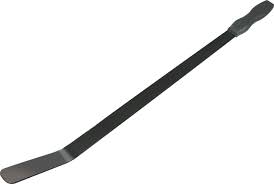 Grass slasher / Plastic black handle.  Timetable* All times are local time in Juba, South SudanValidity of tendersEach company is bound to the tender submitted for a period of 30 days from the deadline for submission of tenders.Language of tenderAll tenders, official correspondence between companies and MI, as well as all documents associated with the tender request will be in English.Submission of tenderEach tender shall be submitted via E-mail to: mb.procurement-juba@malteser-international.org on 20 September 2021, at or before 04:00 pm (local Juba time). Content of tenderAll submitted tenders must conform to the requirements mentioned in the SOB. Furthermore, they must include the following documents:Part 1 - Tender: A tender for the bided supply of agriculture tools to MI warehouse on Bilpam Road in Juba. The format BoQ can be used or a separate one depending on supplier’s choice. Additional sheets may be attached for further details.Part 2 - Legal documentsCopy of the company’s certificate of incorporation,Copy of Chamber of Commerce registration, Copy Tax Identification Certificate,Copy of Certificate of Operation,Company’s Bank Statement of last three months,Company’s official address,Bank account details (where money would be paid),Ownership of tendersMI reserves/funds ownership of all tenders received. As a consequence, bidders will not be able to stipulate requirements that their tenders are to be returned.Opening of submitted tendersThe tenders will be opened on 21 September 2021 in MI Country Coordination Office in Juba, South Sudan, by the Evaluation committee. The selection process will be recorded in writing by the committee.Tenders’ evaluationThe criteria applied for the evaluation will be the legal conformity, the price, the technical experiences, the compliance with technical specifications and quality standards, and the capacity to deliver, delivery time and meet timeframes as specified. The work will be awarded to the winning bidder according to the timetable mentioned above.Specific Technical and Financial Evaluation Criteria to standards:Comparative Bid Analysis and justification basing on responsiveness of the selected supplier by evaluation committeeContract agreement will directly be issued to the selected supplier upon approval.Terms of paymentThe payment will be done in United States Dollar by bank transfer or cheque as specified below:Payment terms will be within 10 business days after receipt of goods and invoice, by electronic bank transfer.Annex 2: Bill of QuantityThe quantities stated against each item of the Bill of Quantities (BOQ) are the estimated quantities and are therefore provisional. The contractor shall be paid for actual quantitiesOn behalf of Malteser International:							15 September 2021Sincerely, please consider the environment before printing this email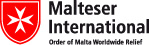 South Sudan Coordination Office 
Nermin Silajdzic. Country Logistics and Security Coordinator – South Sudan
Plot No. 445, Block 3, Kololo - US Embassy Road.Central Equitorial State, Juba.
M: +211 (0) 911 746 963 · M: +211 (0) 924 767 949
nermin.silajdzic@malteser-international.org · Skype: nsilajdzic
www.malteser-international.org
Malteser International Europe/Malteser Hilfsdienst e. V., County Court Cologne, VR 4726
Executive Board: Karl Prinz zu Löwenstein, Dr. Elmar Pankau,
Douglas Graf Saurma-Jeltsch, Verena Hölken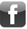 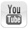 Legal advice: This communication is for use by the intended recipient and contains information that may be privileged, confidential or copyrighted under applicable law. If you are not the intended recipient, you are hereby formally notified that any use, copying or distribution of this e-mail, in whole or in part, is strictly prohibited. Please notify the sender by return e-mail and delete this e-mail from your systems.Legal advice: This communication is for use by the intended recipient and contains information that may be privileged, confidential or copyrighted under applicable law. If you are not the intended recipient, you are hereby formally notified that any use, copying or distribution of this e-mail, in whole or in part, is strictly prohibited. Please notify the sender by return e-mail and delete this e-mail from your systems.Legal advice: This communication is for use by the intended recipient and contains information that may be privileged, confidential or copyrighted under applicable law. If you are not the intended recipient, you are hereby formally notified that any use, copying or distribution of this e-mail, in whole or in part, is strictly prohibited. Please notify the sender by return e-mail and delete this e-mail from your systems.No.DescriptionUnit QuantityQuality1Steel Handle Hand ShovelPc1,150Good2Hoe (Cock brand / metallic stamp and wooden handle)Pc2,060Good3Fork Hoe (big size – wooden handle)Pc1,150Good4Tines Rail Steel Garden HoePc1,060Good5Slasher (plastic black hand handle)Pc2,150Good6Wheelbarrow (Alliance brand)Pc138GoodActivitiesDATETIME*Deadline for submission of tenders20 September 202104:00 pmOpening of submitted tenders21 September 2021-Notification of award to the successful contractor4 October 2021-Signature of contract agreement5 October 2021-No.DescriptionUnit QuantityUnit Price USDTotal USD1Steel Handle Hand ShovelPc1,1502Hoe (Cock brand / metallic stamp and wooden handle)Pc2,0603Fork Hoe (big size – wooden handle)Pc1,1504Tines Rail Steel Garden HoePc1,0605Slasher (black plastic hand handle)Pc2,1506Wheelbarrow (Alliance brand)Pc138TotalSouth Sudan Coordination Office 
Nermin Silajdzic. Country Logistics & Security Coordinator – South Sudan
Plot No. 445, Block 3, Kololo - US Embassy Road.Central Equitorial State, Juba.
M: +211 (0) 911 746 963 · M: +211 (0) 924 767 949
nermin.silajdzic@malteser-international.org · Skype: nsilajdzic
www.malteser-international.org
Malteser International Europe/Malteser Hilfsdienst e. V., County Court Cologne, VR 4726
Executive Board: Karl Prinz zu Löwenstein, Dr. Elmar Pankau,
Douglas Graf Saurma-Jeltsch, Verena HölkenLegal advice: This communication is for use by the intended recipient and contains information that may be privileged, confidential or copyrighted under applicable law. If you are not the intended recipient, you are hereby formally notified that any use, copying or distribution of this e-mail, in whole or in part, is strictly prohibited. Please notify the sender by return e-mail and delete this e-mail from your systems.Legal advice: This communication is for use by the intended recipient and contains information that may be privileged, confidential or copyrighted under applicable law. If you are not the intended recipient, you are hereby formally notified that any use, copying or distribution of this e-mail, in whole or in part, is strictly prohibited. Please notify the sender by return e-mail and delete this e-mail from your systems.Legal advice: This communication is for use by the intended recipient and contains information that may be privileged, confidential or copyrighted under applicable law. If you are not the intended recipient, you are hereby formally notified that any use, copying or distribution of this e-mail, in whole or in part, is strictly prohibited. Please notify the sender by return e-mail and delete this e-mail from your systems.